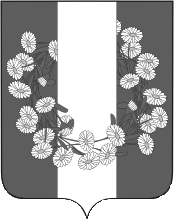 АДМИНИСТРАЦИЯ БУРАКОВСКОГО СЕЛЬСКОГО ПОСЕЛЕНИЯ КОРЕНОВСКОГО РАЙОНАПОСТАНОВЛЕНИЕ от 20.12.2017                                                                                                                         № 145х. БураковскийО предоставлении компенсационных выплат на возмещение расходов по оплате жилья, отопления и освещения отдельным категориям граждан, работающим и проживающим в Бураковском сельском поселении Кореновского районаВ целях предоставления компенсационных выплат на возмещение расходов по оплате жилья, отопления и освещения отдельным категориям граждан, работающим и проживающим в  Бураковском сельском поселении Кореновского района, руководствуясь Постановлением главы администрации Краснодарского края от 4 февраля 2005 года № 65 «О предоставлении компенсационных выплат на возмещение расходов по оплате жилья, отопления и освещения отдельным категориям граждан, работающим и проживающим в сельских населенных пунктах или поселках городского типа»,                           администрация Бураковского сельского поселения Кореновского района                  п о с т а н о в л я е т:1. Утвердить:1.1. порядок и условия предоставления компенсационных выплат на возмещение расходов по оплате жилья, отопления и освещения отдельным категориям граждан, работающим и проживающим в Бураковском сельском поселении Кореновского района (далее - специалисты села) согласно приложению № 1;1.2. перечень специалистов села муниципальных учреждений Бураковского сельского поселения Кореновского района, имеющих право на получение компенсационных выплат на возмещение расходов по оплате жилья, отопления и освещения согласно приложению № 2;1.3. норму площади жилья, применяемую для предоставления специалистам села компенсационных выплат на возмещение расходов по оплате жилья, отопления, из расчета 12 кв. метров общей площади жилья на одного человека;1.4. норму расхода электроэнергии, применяемую при предоставлении специалистам села компенсационных выплат на возмещение расходов по оплате освещения, из расчета 15 кВт-часов в месяц на одного человека;1.5. нормативы потребления услуг по теплоснабжению, применяемые при предоставлении специалистам села компенсационных выплат на возмещение расходов по оплате отопления, согласно приложению № 3.1.6. состав рабочей комиссии для решения спорных вопросов, возникающих при предоставлении специалистам села компенсационных выплат на возмещение расходов по оплате жилья, отопления и освещения, согласно приложению № 4.2. Производить расчеты сумм средств для предоставления компенсационных выплат на возмещение расходов по оплате жилья, отопления и освещения отдельным категориям граждан, работающим и проживающим сельских населенных пунктах специалистам села согласно нормам и нормативам, установленным настоящим постановлением.3. Признать утратившими силу постановление администрации Бураковского сельского поселения Кореновского района: от 29 декабря 2006 года № 78 «О предоставлении мер социальной поддержки по оплате жилья, отопления и освещения отдельным категориям граждан, работающим и проживающим в сельских населенных пунктах»; 4. Общему отделу администрации Бураковского сельского поселения Кореновского района (Абрамкиной) обнародовать настоящее постановление в установленных местах и разместить его на официальном сайте органов местного самоуправления Бураковского сельского поселения Кореновского района в сети Интернет.5. Контроль за выполнением настоящего постановления возложить на начальника финансового отдела администрации Бураковского сельского поселения Кореновского района Санькову И.П.     6. Постановление вступает в силу со дня его официального обнародования.Глава Бураковского сельского поселения Кореновского района                                                                            Л.И.ОрлецкаяПРИЛОЖЕНИЕ № 1УТВЕРЖДЕНЫпостановлением администрацииБураковского сельского поселенияКореновского районаот 20 декабря 2017 года   № 145Порядок и условия представления компенсационных выплат на возмещение расходов по оплате жилья, отопления и освещения отдельным категориям граждан, работающим и проживающим в Бураковском сельском поселении Кореновского района1. Настоящий порядок и условия предоставления компенсационных выплат на возмещение расходов по оплате жилья, отопления и освещения отдельным категориям граждан, работающим и проживающим в  Бураковском сельском поселении Кореновского района (далее - Порядок) разработан на основании федеральных законов от 6 октября 2003 года № 131-ФЗ «Об общих принципах организации местного самоуправления в Российской Федерации», от 3 ноября 2000 года № 325-КЗ «О культуре»,  постановления главы администрации Краснодарского края от 4 февраля 2005 года № 65 «О предоставлении компенсационных выплат на возмещение расходов по оплате жилья, отопления и освещения отдельным категориям граждан, работающим и проживающим в сельских населенных пунктах или поселках городского типа». 2. Специалистам села муниципальных учреждений культуры Бураковского сельского поселения, работающим и проживающим в сельских населенных пунктах, предоставляются компенсационные выплаты на возмещение расходов по оплате жилья, отопления и освещения в порядке, определенным настоящим постановлением.3. Компенсационные выплаты на возмещение расходов по оплате жилья, отопления и освещения предоставляются также зарегистрированным совместно со специалистами села муниципальных учреждений культуры, по месту постоянного жительства членам семей. Для целей настоящего Порядка к членам семьи специалиста села относятся супруги, дети и родители. Другие родственники, нетрудоспособные иждивенцы и иные граждане могут быть признаны членами семьи специалиста села в случаях, определенных законодательством Российской Федерации.Состав семьи определяется по состоянию на начало месяца, в котором заявителем представлены документы для получения компенсации.4. Компенсационные выплаты на возмещение расходов, указанные в пункте 2 настоящего Порядка, сохраняются за вышедшими на пенсию специалистами культуры, если общий стаж их работы на соответствующих должностях составляет не менее 10 лет и проживающих на территории Бураковского сельского поселения Кореновского района, а также последним местом их работы до выхода на пенсию являются муниципальные учреждения Бураковского сельского поселения.Компенсационные выплаты на возмещение расходов по оплате жилья, отопления и освещения указанной категории граждан предоставляются за счет бюджета Бураковского сельского поселения Кореновского района (далее - местного бюджета), а так же за счет средств краевого бюджета, предусмотренных на содержание учреждения в котором работает или работал до выхода на пенсию специалист.5. Специалистам села, совместно проживающим в жилом помещении по договору социального найма, предоставляются компенсационные выплаты на возмещение расходов по оплате жилья, отопления и освещения в порядке, по нормам и нормативам, определенным настоящим постановлением.6. Специалистам села, совместно проживающим в собственном жилом помещении, в доме (квартире) мужа (жены), близких родственников (родителей, детей), предоставляются компенсационные выплаты на возмещение расходов по оплате отопления и освещения в порядке, по нормам и нормативам, определенным настоящим постановлением.7. Специалистам села предоставляется компенсационные выплаты на возмещение расходов, указанные в пункте 3 настоящего Порядка, при условии, если, жилое помещение расположено в границах Бураковского сельского поселения.8. Для предоставления компенсационных выплат на возмещение расходов по оплате жилья, отопления и освещения специалист села представляет в муниципальное учреждение Бураковского сельского поселения следующие документы:заявление;справку о составе семьи;пенсионное удостоверение (в случае, установленном пунктом 4 настоящего Порядка);паспорт с отметкой о регистрации по месту жительства;договор найма жилого помещения (в случае, если специалист села пользуется жилым помещением по договору найма).Документы, необходимые для предоставления компенсационных выплат на возмещение расходов специалистами села, могут быть представлены как в подлинниках, так и в копиях, заверенных в установленном порядке.В случае изменения состава семьи, площади жилья, места жительства, получатель компенсационных выплат на возмещение расходов по оплате жилья, отопления и освещения обязан в недельный срок уведомить об этом администрацию Бураковского сельского поселения Кореновского района представить подтверждающие документы.В случае предоставления неполного пакета документов, указанных в настоящем пункте, или несоответствия представленных документов требованиям действующего законодательства, компенсационные выплаты на возмещение расходов по оплате жилья, отопления и освещения не предоставляются.9. Компенсационные выплаты на возмещение расходов по оплате жилья, отопления и освещения предоставляются специалистам села, в соответствии с установленным настоящим Порядком нормами и нормативами, ежемесячно в денежной форме.Размер возмещения расходов по оплате жилья с отоплением и освещением определяется по состоянию на начало месяца, в котором специалистом села представлены документы для предоставления компенсационных выплат на возмещение расходов.10. Предоставление компенсационных выплат на возмещение расходов специалистам села осуществляется с начала месяца, в котором ими представлены документы для предоставления компенсационных выплат, по тарифам, действующим на момент расчета, утвержденным в соответствии с действующим законодательством в соответствии с нормативами и переводному климатическому коэффициенту согласно приложению № 3 к настоящему постановлению;при предоставлении компенсационных выплат на возмещение расходов по оплате электроэнергии в соответствии с нормой, установленной подпунктом 4 пункта 1 настоящего постановления.11. В случае, если два или более члена семьи специалиста села работают в муниципальных учреждениях Бураковского сельского поселения Кореновского района, компенсационная выплата на возмещение расходов по оплате жилья, отопления и освещения предоставляются одному из них.12. В случае, если специалист села работает в двух и более муниципальных учреждениях Бураковского сельского поселения, компенсационная выплата на возмещение расходов по оплате жилья, отопления и освещения в соответствии с настоящим постановлением предоставляется по основному месту работы.13. При наличии у специалиста села права на предоставление компенсационной выплаты на возмещение расходов по оплате жилья, отопления и освещения по нескольким правовым основаниям ему предоставляется мера социальной поддержки по одному из оснований по выбору.В случае, если член семьи специалиста села имеет право на предоставление компенсационных выплат на возмещение расходов по иным правовым основаниям, он исключается из числа лиц, имеющих право на компенсационные выплаты на возмещение расходов по оплате жилья, отопления и освещения в соответствии с настоящим постановлением.14. Спорные вопросы, возникающие при предоставлении специалистам села компенсационных выплат на возмещение расходов по оплате жилья, отопления и освещения, разрешаются соответствующей рабочей комиссией, утвержденной приложением № 4 настоящего постановления, или в судебном порядке.Глава Бураковского сельского поселения Кореновского района                                                                         Л.И.ОрлецкаяПРИЛОЖЕНИЕ № 2УТВЕРЖДЕНпостановлением администрацииБураковского сельского поселенияКореновского районаот 20 декабря 2017 года   № 145ПЕРЕЧЕНЬспециалистов села в муниципальных учреждениях Бураковского сельского поселения Кореновского района, имеющих право на компенсационные выплаты на возмещение расходов по оплате жилья, отопления и освещения
Клубные работники – директор, художественный руководитель, заведующий отделом и сектором, инструктор, ведущий методист и методист, хормейстер, аккомпаниатор, аккомпаниатор, руководитель кружка, культорганизатор, ведущий дискотеки, техник по звуку;2. Библиотечные работники – директор, библиотекарь.Глава Бураковского сельского поселения Кореновского района                                                                           Л.И. ОрлецкаяПРИЛОЖЕНИЕ № 3УТВЕРЖДЕНЫпостановлением администрацииБураковского сельского поселенияКореновского районаот 20 декабря 2017 года   № 145НОРМАТИВЫпотребления услуг по теплоснабжению, применяемые при предоставлении специалистам села муниципальных учреждений Бураковского сельского поселения Кореновского района компенсационных выплат на возмещение расходов по оплате отопления
* но не менее 1,7 тонн угля на отопительный период на одну семью.Глава Бураковского сельского поселения Кореновского района                                                                           Л.И. Орлецкая	ПРИЛОЖЕНИЕ № 4УТВЕРЖДЕНпостановлением администрацииБураковского сельского поселенияКореновского районаот 20 декабря 2017 года   № 145СОСТАВрабочей комиссии для решения спорных вопросов, возникающих при предоставлении специалистам села компенсационных выплат на возмещение расходов по оплате жилья, отопления и освещенияГлава Бураковского сельского поселения Кореновского района                                                                            Л.И. ОрлецкаяЛИСТ СОГЛАСОВАНИЯпроекта постановления администрации Бураковского сельского поселения Кореновского района, Краснодарского края от ___________ № ____ «О предоставлении компенсационных выплат на возмещение расходов по оплате жилья, отопления и освещения отдельным категориям граждан, работающим и проживающим в Бураковском сельском поселении Кореновского района»Проект подготовлен и внесен:Финансовым отделом администрации Бураковскогосельского поселенияКореновского районаНачальник финансового отдела 				администрации  Бураковскогосельского поселенияКореновского района		                                                              И.П.СаньковаПроект согласован:Начальник общего отделаадминистрации  Бураковскогосельского поселенияКореновского района                                                                          З.П.АбрамкинаВид энергоносителя для нужд отопления (единица измерения)Нормативы потребления услуг на 1 человека в месяц (отопительный период) с учетом климатического коэффициентаТепловая энергия (Гкал)0,308Уголь (тонн)0,0627 /0,3784Природный газ (куб. метров)37,4Сжиженный углеводородный газ (кг)27,5Мазут топочный (кг)31,9 (191,4)Дрова (куб. метров)0,165 (0,99)ОрлецкаяЛюбовь Ивановнаглава Бураковского сельского поселения Кореновского района, председатель рабочей группы;АванесянЕлена Сергеевнаведущий специалист финансового отдела администрации Бураковского сельского поселения Кореновского района, заместитель председателя рабочей группы;РябченкоНаталья Леонидовнадиректор муниципального бюджетного учреждения культуры Бураковского сельского поселения Кореновского района «Бураковский сельский дом культуры», секретарь рабочей группы;Члены рабочей группыЧлены рабочей группыСаньковаИрина Петровнаначальник финансового отдела администрации Бураковского сельского поселения Кореновского района;Беляева Екатерина СергеевнаГлавный бухгалтер муниципального бюджетного учреждения культуры Бураковского сельского поселения Кореновского района «Бураковский сельский дом культуры»;ДолгополоваОльга Викторовнаведущий специалист общего отдела администрации Бураковского сельского поселения Кореновского района;ТопчийЛариса Алексеевнадиректор муниципального бюджетного учреждения культуры Бураковского сельского поселения Кореновского района «Бураковская сельская библиотека»